SOUTH DAKOTA SCHOOL OF MINES AND TECHNOLOGYDEPARTMENT OF MATERIALS & METALLURGICAL ENGINEERINGMET 320	Final Exam	Dec. 16, 2014Closed book notes and calculatorConstants:R = 1.987 cal/K•gmole = 8.31 J/K•gmole	F = 23,061 cal/volt•gram equivalent = 96,485 Joule/volt•gram equivalent1.	Two moles of an ideal gas at 1 atm and 300 K are adiabatically compressed to 8 atm.	a)  What is the final temperature?	b)  How much heat was required?	c)  How much work was required?Pure, liquid TiCl4 at 400 K is to undergo electrolysis to form Cl2 gas at a pressure of 0.1 atm and pure, solid Ti.  What cell potential is needed?  3.	Estimate the vapor pressure of water at room temperature (298 K).  The heat of vaporization for water is 61,430 J/gmole. 4.	What is the maximum amount of work that could be obtained from 1000 BTUs of heat from a boiler at 500 K if the coldest heat sink available is at 300 K?5.	How many degrees of freedom are there in a system consisting of N2(g), H2 (g), H2O(g), and Cr(s), and Cr2O3(s)?6.	Find the adiabatic flame temperature for the combustion of C with air (21% O2 and 79% N2).  The air and the C are initially at 500 K.  Use the data provided below only.		C(graphite)+ O2(g) = CO2 (g) 	Species	Heats of Formation	Cp   		(J/gmole at 298°K)	(J/ gmole °K)	C(graphite)	-	8	CO2(g)	-393,500	57	O2(g)	-	36	N2(g)	-	297.	Show on the attached Ellingham Diagram for Cr and Cr2O3 at 1000°C a)	the equilibrium pressure of O2b)	the equilibrium H2/H2O ratioc) 	in the presence of Si and SiO2, if Cr or Si will be produced. 8.	Fill in the blank.  9.	Show how to find the equilibrium mole fraction of Cu in a Au-Cu alloy at 1423 K through which air at 0.8 atm is blown to form pure, solid Cu2O.	2Cu(l) + 0.5 O2 (g) = Cu2O(s  		G = -188,300+88.48T J/gfw	Activity data for liquid				Ag-Cu Alloys at 1423 K		XCu 	aCu 		0.0	0.000		0.1	0.260		0.2	0.422		0.3	0.535		0.4	0.616		0.5	0.679		0.6	0.731		0.7	0.782		0.8	0.841		0.9	0.912		1.0	1.00010.	Show how to calculate the equilibrium wt% C in liquid iron.The iron contains C that is oxidized by O2 in CO gas blown through the melt.  The partial pressure of O2 is 0.01 atm.  The liquid iron is at 1873 K.  The pressure of CO may be assumed to be 1 atm.C + 0.5O2 (g) = CO(g)	K1873 K = 500The standard state of the gases is 1 atm and the standard state of the C is 1 wt% in liquid Fe behaving as the infinitely dilute solution.The interaction coefficient of C on C is 0.211.	For the bulk composition shown on the attached FeO -SiO2 - Al2O3 (FSA) ternary phase diagram cooled from the melted state.What is the first crystal to form?_______________ at what temperature? _______________What is the second crystal to form?____________ at what temperature? _______________What is the third crystal to form?_____________ _ at what temperature? _______________What are the final three crystals?________________________________________________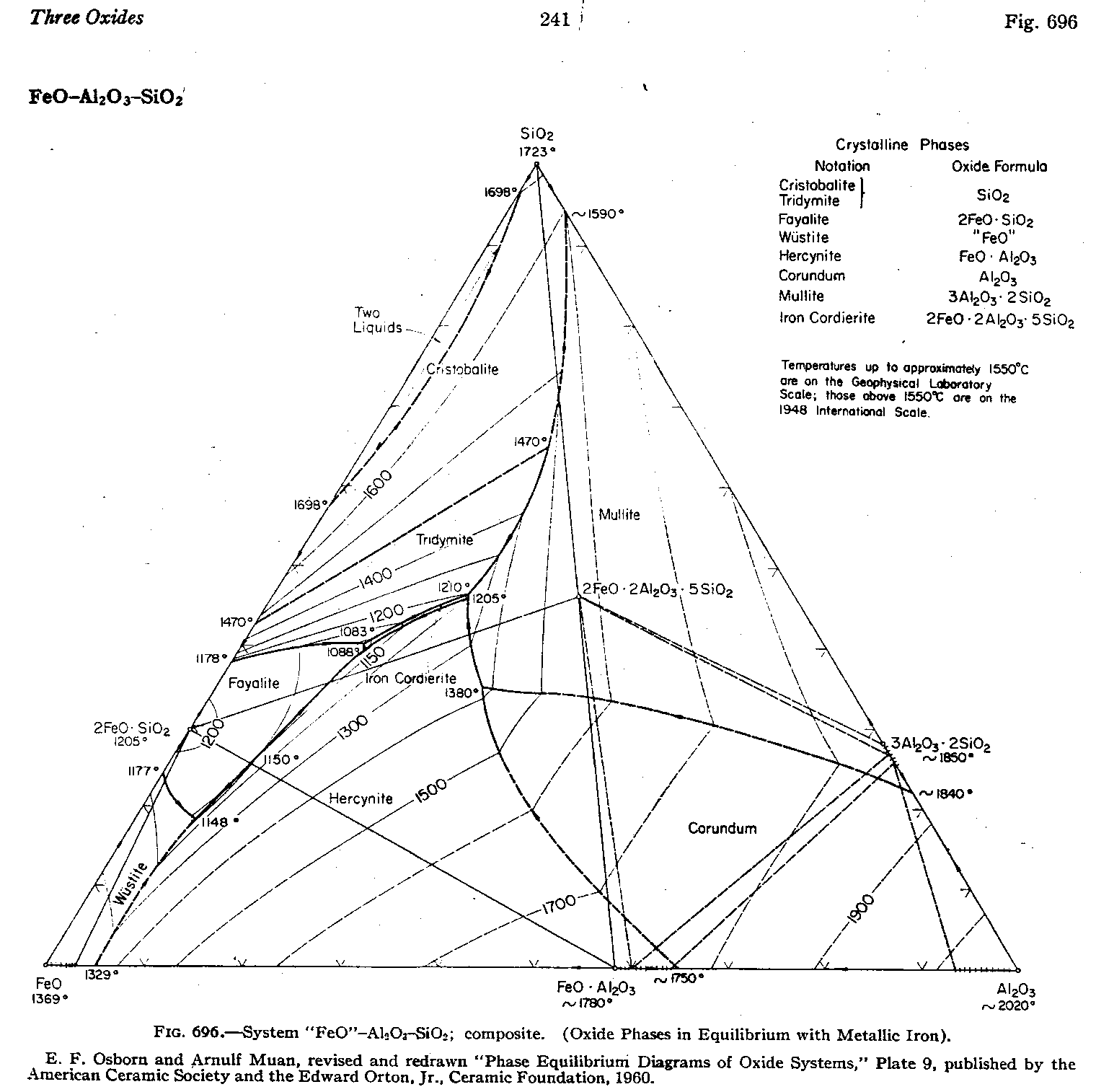 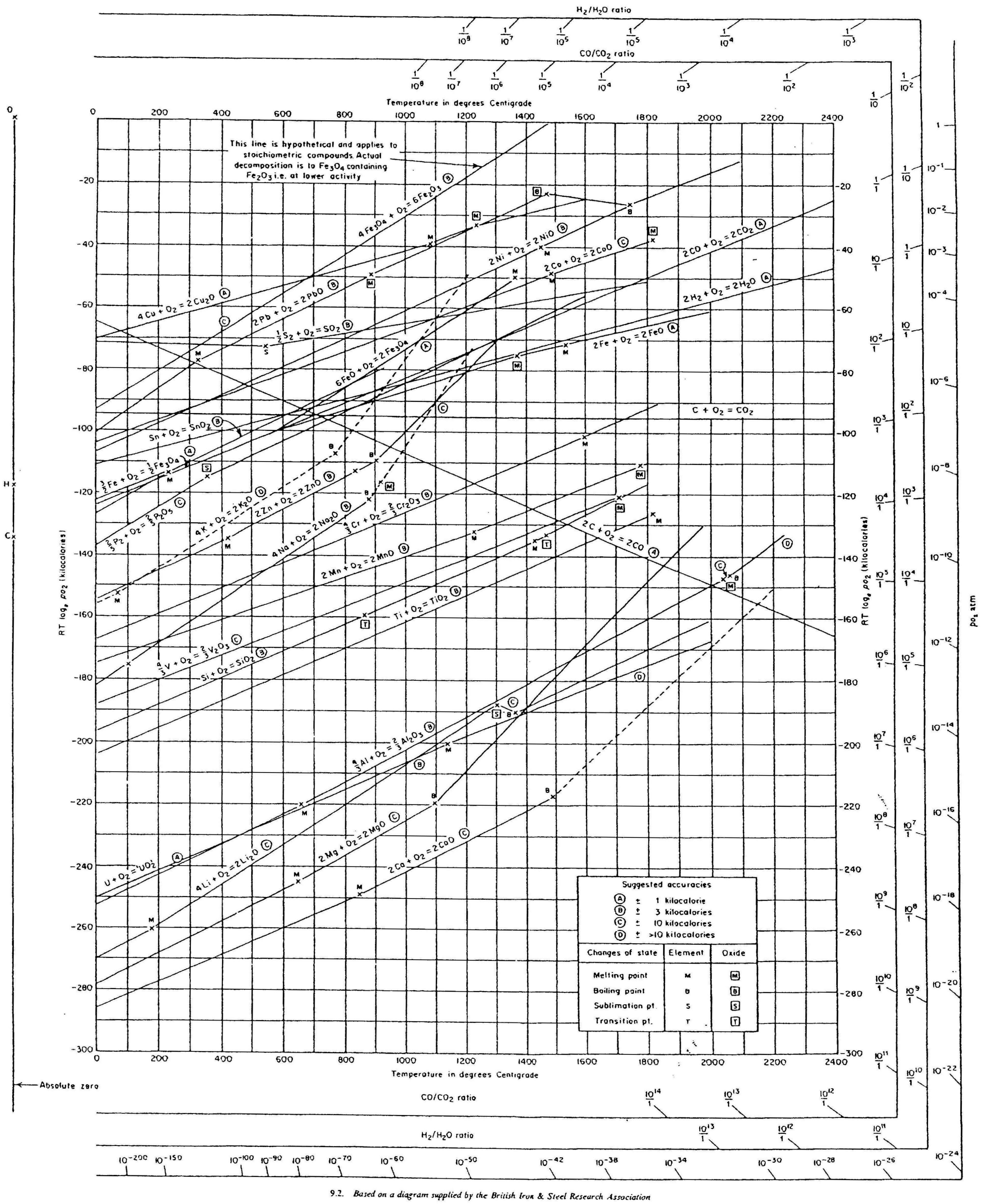 Scratch paperMelting Point, KBoiling Point, KTiCl4         249         403To obtain in a binary alloyGivenUse MethodorEquationThe Partial Molar Quantity #2The Partial Molar Quantity #1The Integral Molar QuantityThe Partial Molar QuantitiesBoth Partial Molar QuantitiesThe Integral Molar Quantity